Załącznik – zdjęciaWidok z góry.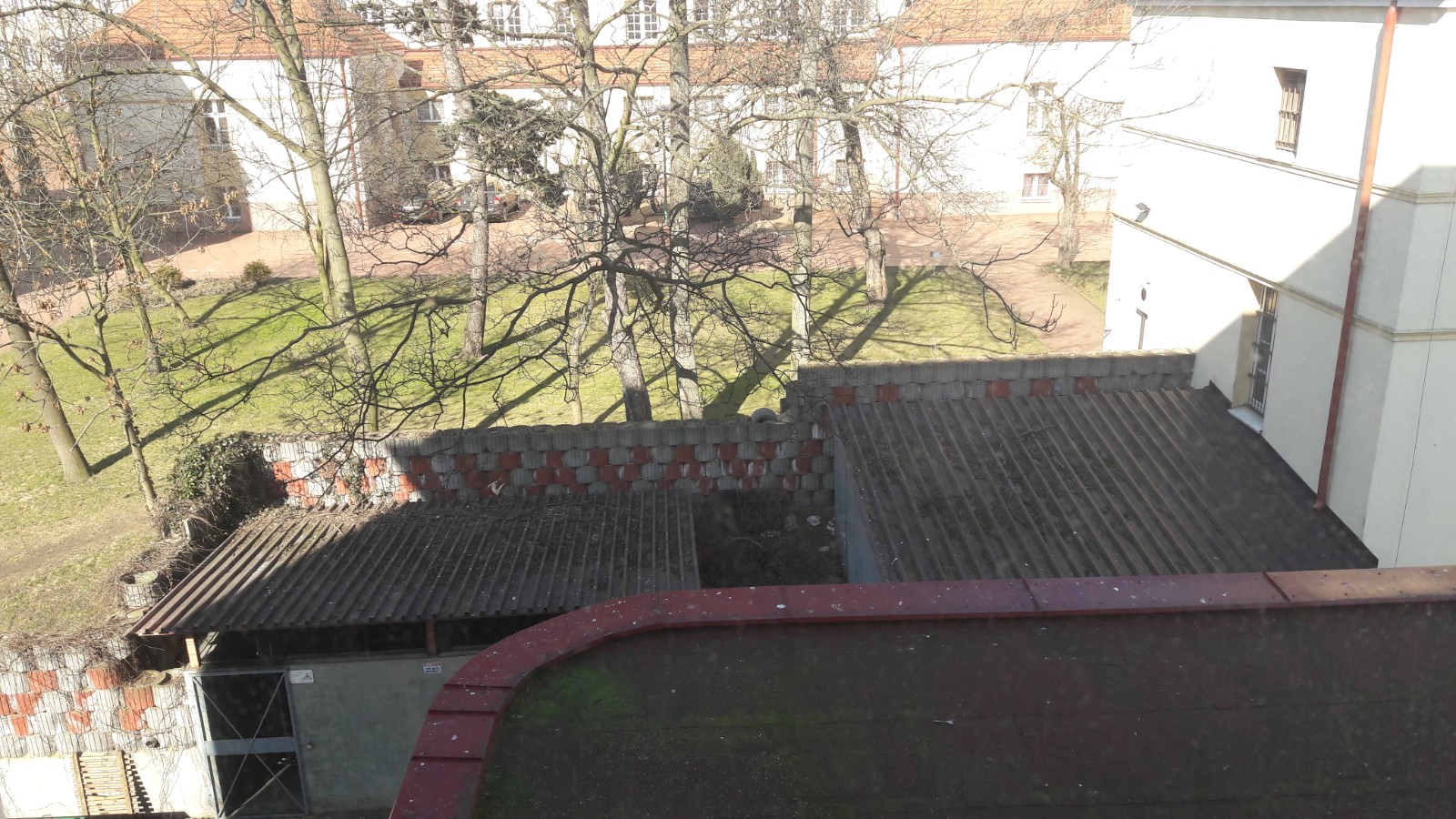 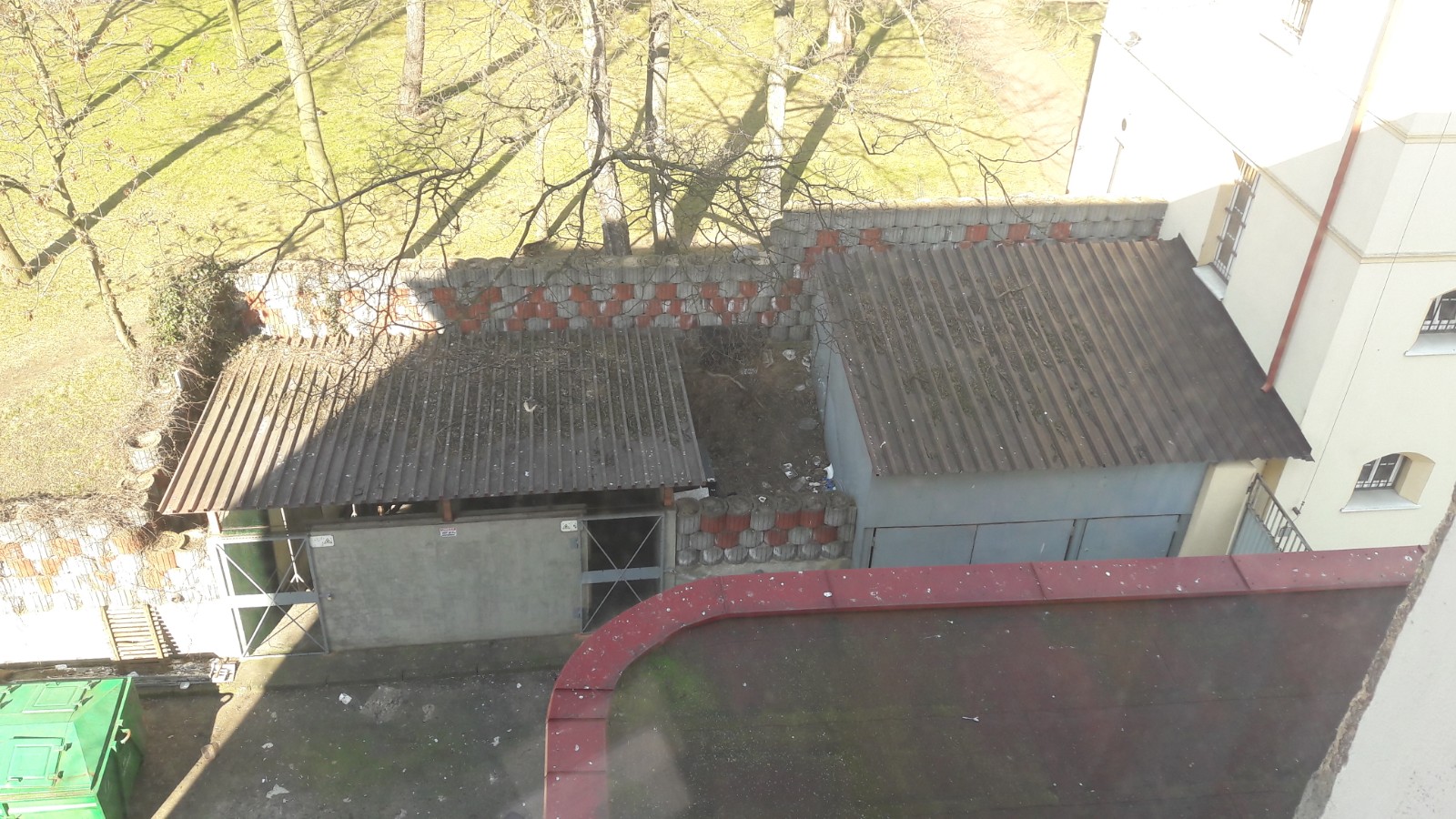 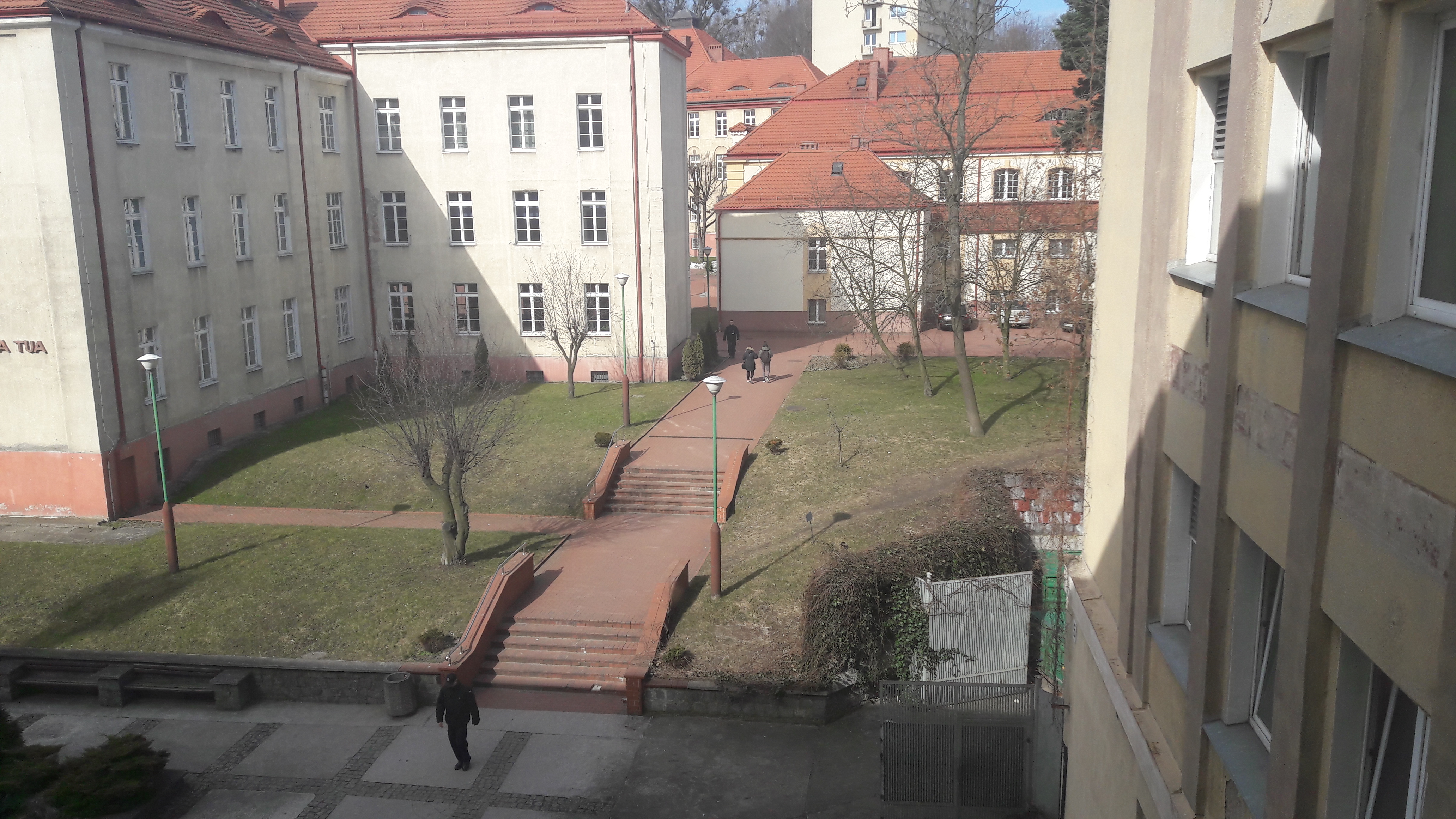 Widok stanu istniejącego przejścia pomiędzy budynkami gospodarczymi.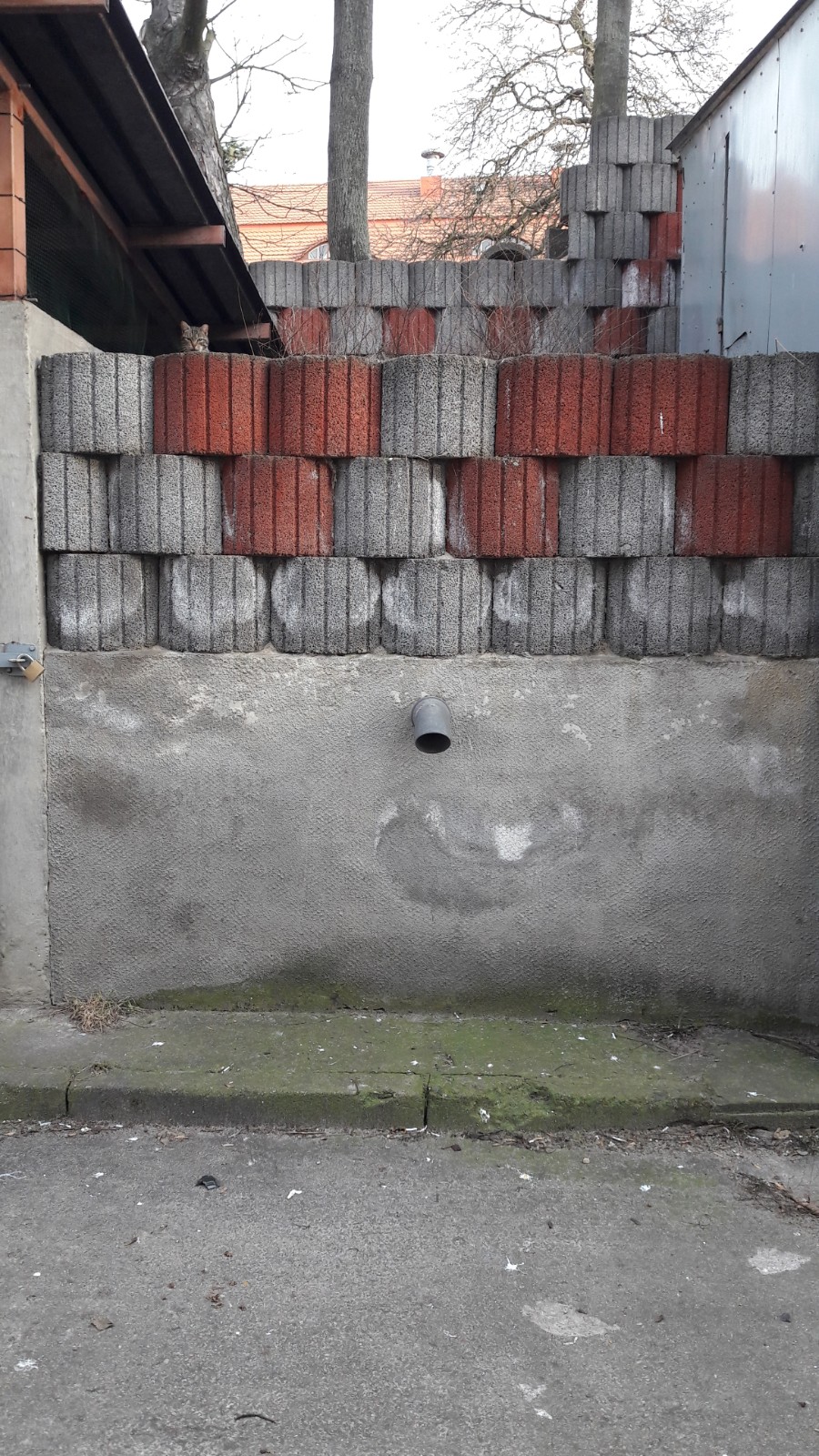 Widok placyku gospodarczego i bramy do demontażu.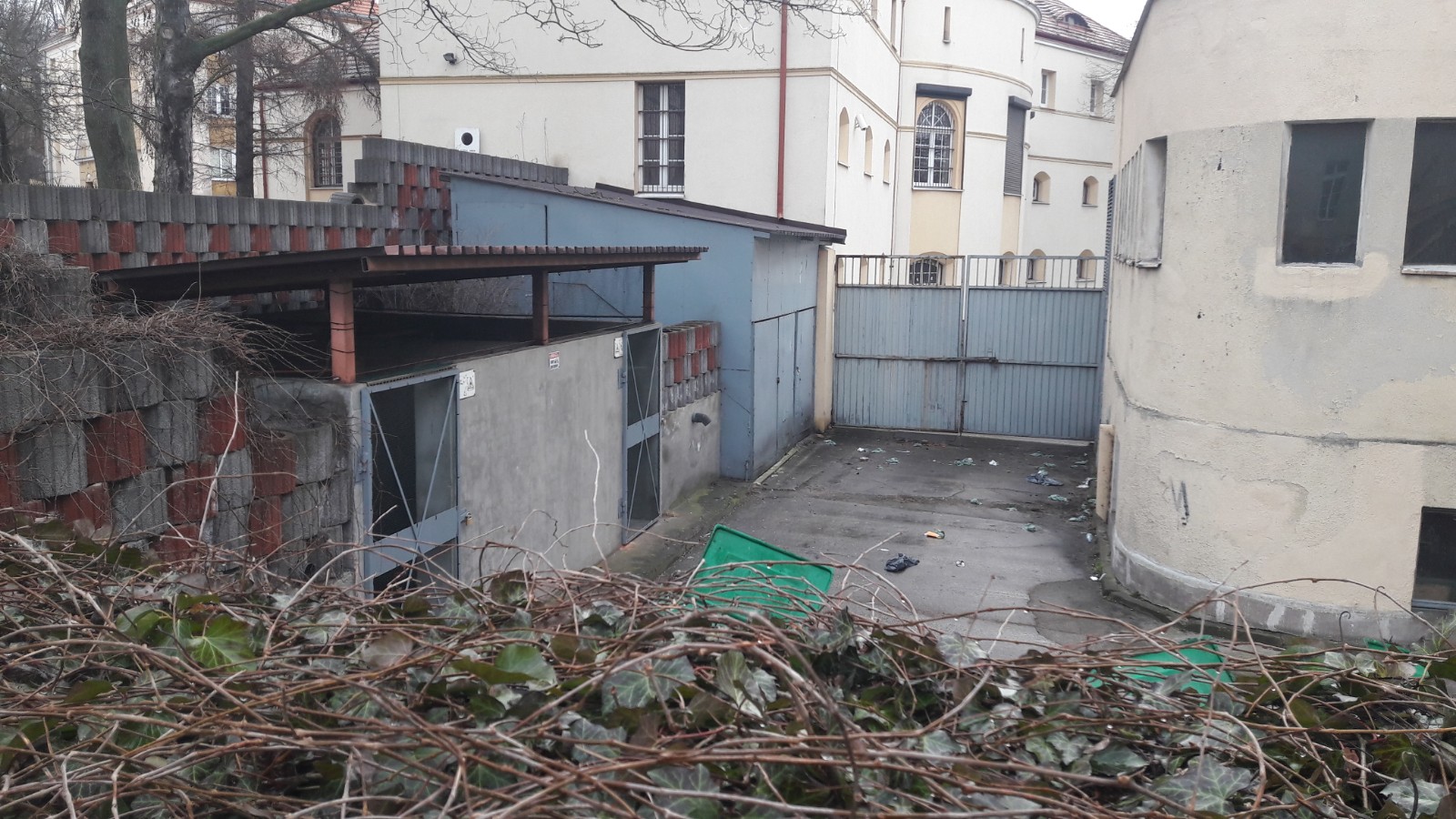 Widok murku z gazonów betonowych.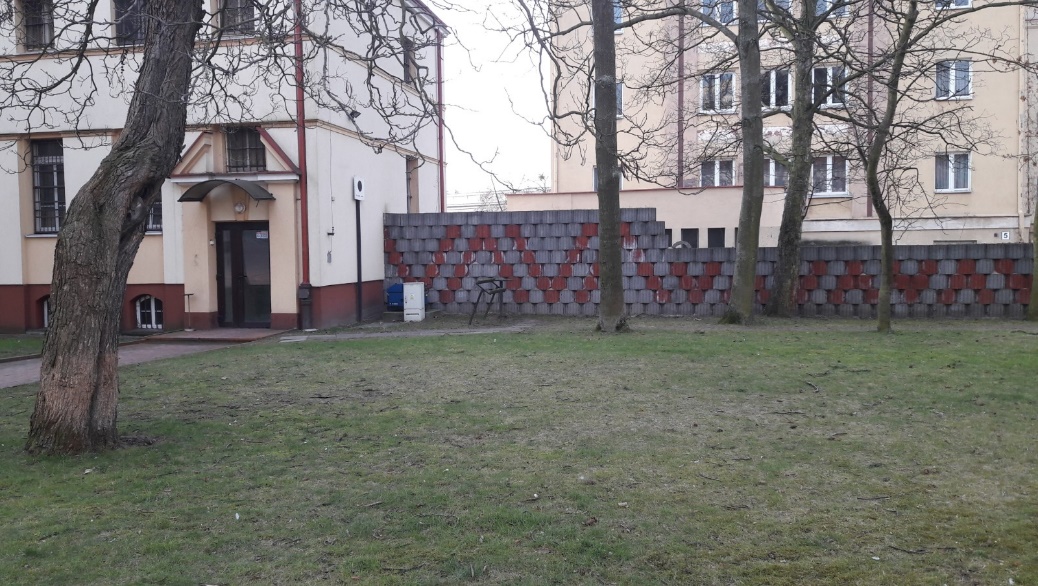 